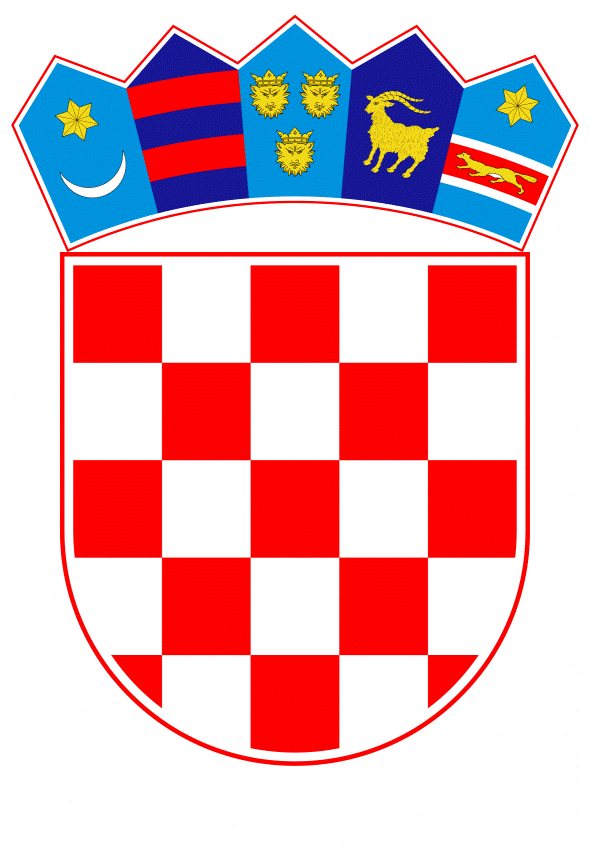 VLADA REPUBLIKE HRVATSKEZagreb, 22. travnja 2021.Banski dvori | Trg Sv. Marka 2  | 10000 Zagreb | tel. 01 4569 222 | vlada.gov.hrPRIJEDLOGNa temelju članka 6. stavka 1. Zakona o izvršavanju Državnog proračuna Republike Hrvatske za 2021. godinu („Narodne novine“, broj 135/20.), a u vezi s člankom 46. Zakona o proračunu („Narodne novine“, br. 87/08., 136/12. i 15/15.) Vlada Republike Hrvatske je na sjednici održanoj ______________ 2021. donijelaODLUKUO PRERASPODJELI SREDSTAVA PLANIRANIH U DRŽAVNOMPRORAČUNU REPUBLIKE HRVATSKE ZA 2021. GODINUI.Ovom Odlukom Vlada Republike Hrvatske preraspodjeljuje sredstva unutar proračunskih razdjela u Državnom proračunu Republike Hrvatske za 2021. godinu („Narodne novine“, broj 135/20.) radi saniranja posljedica epidemije bolesti COVID-19 uzrokovane virusom SARS-CoV-2.II.Sredstva iz točke I. preraspodijelit će se prema tabeli kako slijedi:III.Preraspodjela sredstava iz točke II. ove Odluke sastavni je dio Državnog proračuna Republike Hrvatske za 2021. godinu. IV.Ova Odluka stupa na snagu danom donošenja, a objavit će se u »Narodnim novinama«.KLASA:URBROJ:Zagreb,PREDSJEDNIKmr. sc. Andrej PlenkovićOBRAZLOŽENJEPrijedlogom Odluke preraspodjeljuju se sredstva unutar proračunskih razdjela u Državnom proračunu Republike Hrvatske za 2021. godinu u ukupnom iznosu od 2.613.000.000 kuna radi saniranja posljedica epidemije bolesti COVID-19 uzrokovane virusom SARS-CoV-2.Navedena preraspodjela provodi se temeljem članka 6. stavka 1. Zakona o izvršavanju Državnog proračuna Republike Hrvatske za 2021. godinu, sukladno kojemu se sredstva za saniranje posljedica epidemije koronavirusa mogu odlukom Vlade, ako za to postoji mogućnost i sukladno potrebi, tijekom proračunske godine osiguravati preraspodjelom bez ograničenja, odnosno u iznosu većem od propisanoga zakonom kojim se uređuje proračun.Preraspodjelom se osiguravaju dodatna sredstva u iznosu od 1.963.000.000 kuna na pozicijama Ministarstva zdravstva za povećani transfer Hrvatskom zavodu za zdravstveno osiguranje potrebna za podmirenje obveza nastalih kao posljedica epidemije bolesti COVID-19. Potrebna sredstva osiguravaju se smanjenjem rashoda na pozicijama Ministarstva financija u iznosu od 1.400.000.000 kuna i Ministarstva znanosti i obrazovanja u iznosu od 563.000.000 kuna.Nadalje, Vlada Republike Hrvatske je na sjednici 14. travnja 2021. donijela Odluku o isplati jednokratnog novčanog primanja korisnicima mirovine radi ublažavanja posljedica uzrokovanih epidemijom bolesti COVID-19. U okviru financijskog plana Ministarstva rada, mirovinskoga sustava, obitelji i socijalne politike, Hrvatskog zavoda za mirovinsko osiguranje preraspodjeljuje se 600.000.000 kuna kako bi se osigurala sredstva za isplatu navedenog jednokratnog novčanog primanja korisnicima mirovine. Ministarstvo turizma i sporta zajedno s dionicima iz turističkog sektora ima namjeru realizirati mjeru podizanja konkurentnosti turističkog gospodarstva omogućavanjem povoljnijeg testiranja brzim antigenskim testovima turistima koji su boravili u Republici Hrvatskoj više dana za potrebe njihovog povratka u matičnu zemlju. Za realizaciju navedene mjere preraspodjeljuje se 20.000.000 kuna sa pozicija Ministarstva turizma i sporta na pozicije Ministarstva gospodarstva i održivog razvoja, Ravnateljstva za robne zalihe obzirom da isto provodi postupak nabave antigenskih testova. Također, na pozicijama Ravnateljstva za robne zalihe osiguravaju se i sredstva u iznosu od 25.000.000 kuna za nabavu zaštitne opreme i zaštitnih sredstava za potrebe sprječavanja zaraze korona virusom, a ista se osiguravaju smanjenjem rashoda na pozicijama Ministarstva financija.U okviru financijskog plana Ministarstva poljoprivrede preraspodjelom se osiguravaju sredstva za provedbu Programa potpore proizvođačima tovnih svinja zbog otežanih uvjeta poslovanja uzrokovanih epidemijom bolesti COVID-19 u iznosu od 3.000.000 kuna. Epidemija bolesti COVID-19 imala je negativan utjecaj i na poslovanje malih i udaljenih poljoprivrednih gospodarstava koja isporučuju mlijeko prema otkupljivačima. U cilju provedbe programa pomoći malim proizvođačima mlijeka u vidu de minimis potpore po gospodarstvu, koje godišnje isporučuje manje od 50.000 kg mlijeka, preraspodjelom se osiguravaju sredstva u iznosu od 2.000.000 kuna.Predlagatelj:Ministarstvo financijaPredmet:Prijedlog odluke o preraspodjeli sredstava planiranih u Državnomproračunu Republike Hrvatske za 2021. godinuTekući plan 
2021.SmanjenjePovećanjeNovi plan 2021.SVEUKUPNO182.867.217.2692.613.000.0002.613.000.000182.867.217.269025MINISTARSTVO FINANCIJA42.352.011.6581.425.000.00040.927.011.65802506Ministarstvo financija - ostali izdaci države40.471.825.5771.425.000.00039.046.825.577A539103IZDANE OBVEZNICE U ZEMLJI9.390.728.334500.000.0008.890.728.33411Opći prihodi i primici9.390.728.334500.000.0008.890.728.334341Kamate za izdane vrijednosne papire3.295.411.546500.000.0002.795.411.546A539153IZDANE OBVEZNICE U INOZEMSTVU11.815.819.521212.500.00011.603.319.52111Opći prihodi i primici11.815.819.521212.500.00011.603.319.521341Kamate za izdane vrijednosne papire3.264.148.405212.500.0003.051.648.405A544023DOPRINOS REPUBLIKE HRVATSKE PRORAČUNU EUROPSKE UNIJE NA TEMELJU VLASTITIH SREDSTAVA OD BND-a3.166.654.752712.500.0002.454.154.75211Opći prihodi i primici3.166.654.752712.500.0002.454.154.752362Pomoći međunarodnim organizacijama te institucijama i tijelima EU3.166.654.752712.500.0002.454.154.752060MINISTARSTVO POLJOPRIVREDE7.062.131.6815.000.0005.000.0007.062.131.68106005Ministarstvo poljoprivrede6.707.376.4425.000.0005.000.0006.707.376.442A568000ADMINISTRACIJA I UPRAVLJANJE172.597.1581.600.000170.997.15811Opći prihodi i primici171.147.1581.600.000169.547.158321Naknade troškova zaposlenima7.220.000500.0006.720.000322Rashodi za materijal i energiju7.865.000100.0007.765.000423Prijevozna sredstva1.543.7501.000.000543.750A568057KONCESIONAR - USLUGA SAKUPLJANJA I UKLANJANJA  NUSPROIZVODA41.800.000400.00041.400.000Tekući plan 
2021.SmanjenjePovećanjeNovi plan 2021.11Opći prihodi i primici41.800.000400.00041.400.000323Rashodi za usluge41.800.000400.00041.400.000K401095SATELITSKI SUSTAV NADZORA PLOVILA3.676.801200.0003.476.80111Opći prihodi i primici2.256.801200.0002.056.801323Rashodi za usluge2.256.801200.0002.056.801K568070INFORMATIZACIJA37.205.000800.00036.405.00011Opći prihodi i primici23.750.000800.00022.950.000323Rashodi za usluge12.825.000800.00012.025.000K650095ODRŽAVANJE EKO SUSTAVA RIBNJAKA19.250.0001.100.00018.150.00011Opći prihodi i primici14.250.0001.100.00013.150.000352Subvencije trgovačkim društvima, poljoprivrednicima i obrtnicima izvan javnog sektora14.250.0001.100.00013.150.000T820072PROGRAMI POMOĆI SEKTORU GOVEDARSTVA I SVINJOGOJSTVA44.000.00005.000.00049.000.00011Opći prihodi i primici44.000.00005.000.00049.000.000381Tekuće donacije44.000.00005.000.00049.000.000T865011PODIZANJE RAZINE BIOSIGURNOSTI NA FARMAMA1.900.000500.0001.400.00011Opći prihodi i primici1.900.000500.0001.400.000352Subvencije trgovačkim društvima, poljoprivrednicima i obrtnicima izvan javnog sektora1.900.000500.0001.400.000T865024PROGRAM POTPORE  BRANITELJSKIM ZADRUGAMA U POLJOPRIVREDI2.850.000200.0002.650.00011Opći prihodi i primici2.850.000200.0002.650.000381Tekuće donacije2.850.000200.0002.650.000T865025PROGRAM POTPORE KLASTERIMA POLJOPRIVREDNIH PROIZVOĐAČA1.900.000200.0001.700.00011Opći prihodi i primici1.900.000200.0001.700.000381Tekuće donacije1.900.000200.0001.700.000077MINISTARSTVO GOSPODARSTVA I ODRŽIVOG RAZVOJA7.338.671.57345.000.0007.383.671.57307755Ravnateljstvo za robne zalihe97.471.00045.000.000142.471.000A561000ADMINISTRACIJA I UPRAVLJANJE RAVNATELJSTVA ZA ROBNE ZALIHE22.296.0005.000.00027.296.00011Opći prihodi i primici20.000.0005.000.00025.000.000323Rashodi za usluge15.328.9505.000.00020.328.950K561016NABAVA ROBNIH ZALIHA REPUBLIKE HRVATSKE63.175.00040.000.000103.175.00011Opći prihodi i primici62.000.00040.000.000102.000.000441Rashodi za nabavu zaliha62.000.00040.000.000102.000.000080MINISTARSTVO ZNANOSTI I OBRAZOVANJA19.849.502.873563.000.00019.286.502.87308005Ministarstvo znanosti i obrazovanja12.090.156.038563.000.00011.527.156.038A579000OSNOVNOŠKOLSKO OBRAZOVANJE5.631.868.563340.000.0005.291.868.56311Opći prihodi i primici5.630.868.563340.000.0005.290.868.563366Pomoći proračunskim korisnicima drugih proračuna5.607.013.692340.000.0005.267.013.692A580000SREDNJOŠKOLSKO OBRAZOVANJE3.042.453.643223.000.0002.819.453.643Tekući plan 
2021.SmanjenjePovećanjeNovi plan 2021.11Opći prihodi i primici3.035.453.643223.000.0002.812.453.643366Pomoći proračunskim korisnicima drugih proračuna2.968.327.148223.000.0002.745.327.148086MINISTARSTVO RADA, MIROVINSKOGA SUSTAVA, OBITELJI I SOCIJALNE POLITIKE55.783.183.648600.000.000600.000.00055.783.183.64808620Hrvatski zavod za mirovinsko osiguranje44.920.083.542600.000.000600.000.00044.920.083.542A688046MIROVINE NA TEMELJU OSIGURANJA - STAROSNE MIROVINE27.506.303.830600.000.00026.906.303.83011Opći prihodi i primici9.164.061.111600.000.0008.564.061.111371Naknade građanima i kućanstvima na temelju osiguranja9.164.061.111600.000.0008.564.061.111T753022JEDNOKRATNO PRIMANJE KORISNICIMA MIROVINSKIH PRIMANJA600.000.000600.000.00011Opći prihodi i primici600.000.000600.000.000372Ostale naknade građanima i kućanstvima iz proračuna600.000.000600.000.000090MINISTARSTVO TURIZMA I SPORTA685.562.16620.000.000665.562.16609005Ministarstvo turizma i sporta685.562.16620.000.000665.562.166A587055KONKURENTNOST TURISTIČKOG GOSPODARSTVA25.000.00020.000.0005.000.00011Opći prihodi i primici25.000.00020.000.0005.000.000386Kapitalne pomoći23.000.00020.000.0003.000.000096MINISTARSTVO ZDRAVSTVA14.014.553.5161.963.000.00015.977.553.51609605Ministarstvo zdravstva3.770.989.9181.963.000.0005.733.989.918A800003TRANSFER PRORAČUNSKIH SREDSTAVA HRVATSKOM ZAVODU ZA ZDRAVSTVENO OSIGURANJE2.760.000.0001.963.000.0004.723.000.00011Opći prihodi i primici2.760.000.0001.963.000.0004.723.000.000363Pomoći unutar općeg proračuna2.760.000.0001.963.000.0004.723.000.000